Publicado en Madrid el 27/05/2020 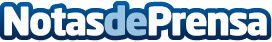 Emcesa produce más de un millón de hamburguesas durante el confinamiento Emcesa celebra el 28 de mayo el Día Internacional de la Hamburguesa elaborando "burgers" para todos los paladaresDatos de contacto:Amparo917217929Nota de prensa publicada en: https://www.notasdeprensa.es/emcesa-produce-mas-de-un-millon-de Categorias: Nacional Gastronomía http://www.notasdeprensa.es